Тема: Визначник Вронського.Означення 1. Функції  називаються лінійно залежними на відрізку  якщо існують не всі рівні нулю сталі  такі, що при всіх Якщо ж тотожність справедлива лише , то функції  називаються лінійно незалежними.Приклад 1. Функції  - лінійно незалежні на будь-якому відрізку , тому що вираз  є многочленом ступеню  і має не більш, ніж  дійсних коренів.Приклад 2. Функції  , де всі - дійсні різні числа - лінійно незалежні. Приклад 3. Функції   - лінійно незалежні.Зауваження 1.Якщо задані дві функції, то їх лінійна залежність рівносильна умові пропорційності цих функцій.Зауваження 2.Якщо дві функції лінійно незалежні, то їх відношення буде деяка функція, що не є сталою.Для дослідження системи функцій на лінійну залежність часто використовують визначник Вронського.Означення 2. Визначник Вронського (вронскіан) — визначник, складений із функцій та їх похідних. Використовується в теорії диференціальних рівнянь.Для n функцій визначник Вронського будується з використанням похідних до n-1 порядку.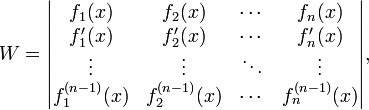 Для лінійно залежних функцій визначник Вронського дорівнює нулю.Для лінійного диференційного рівняння другого порядку.Для однорідного лінійного диференційного рівняння другого порядку у формі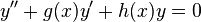 визначник Вронського, складений із лінійно незалежних розв'язків рівняння визначається функцією g(x).Нехай  та  - два лінійно незалежні розв'яки, тобто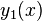 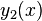 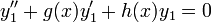 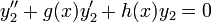 Домножаючи перше рівняння на  а друге на  і віднімаючи отримуємо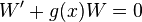 або.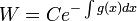 Цю властивість можна використати для знаходження другого лінійно незалежного розв'язку рівняння, якщо один вже відомий. Рівняння для другого розв'язку є рівнянням першого, а не другого порядку.Також з цього видно, що визначник Вронського або ніколи не нуль, або ідентичний нулю.Приклад 4. Переконаємося, що вронскіан лінійно-залежних функцій  дорівнює нулю: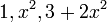 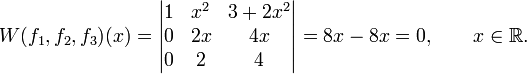 Приклад 5. Перевіримо тепер лінійну незалежність функцій 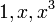 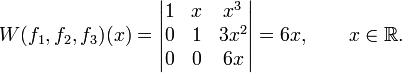 Є точки, де вронскіан відмінний від нуля (у нашому випадку це будь-яка точка, крім x = 0). Тому на будь-якому проміжку ці функції будуть лінійно незалежними.Приклад 6. Наведемо тепер приклад, коли вронскіан всюди дорівнює нулю, але функції все одно лінійно незалежні. Задамо дві функції: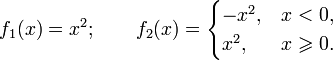 Обидві функції всюди диференційовні (у тому числі в нулі, де похідні обох функцій обертаються в нуль). Переконаємося, що вронскіан всюди нуль.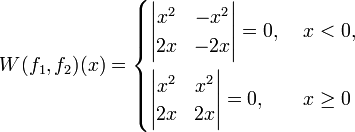 Проте ці функції, очевидно, є лінійно незалежними. Бачимо що рівність вронскіана нулю не тягне за собою лінійної залежності у випадку довільного вибору функцій.